ГОСТ 21915-93 Асфальтоукладчики. Общие технические условия (с Изменением N 1)
ГОСТ 21915-93

Группа Г45
МЕЖГОСУДАРСТВЕННЫЙ СТАНДАРТ
     
АСФАЛЬТОУКЛАДЧИКИ     
Общие технические условия     
Asphalt pavers. General specifications

ОКП 48 2213Дата введения 1995-07-01Предисловие

1 РАЗРАБОТАН Госстандартом России

ВНЕСЕН Техническим секретариатом Межгосударственного Совета по стандартизации, метрологии и сертификации

2 ПРИНЯТ Межгосударственным Советом по стандартизации, метрологии и сертификации 21 октября 1993 г.

За принятие проголосовали:


3 Постановлением Комитета Российской Федерации по стандартизации, метрологии и сертификации от 02.06.94 N 160 межгосударственный стандарт ГОСТ 21915-93 введен в действие непосредственно в качестве государственного стандарта Российской Федерации с 01.01.95

4 ВЗАМЕН ГОСТ 21915-76, ГОСТ 27638-88

ВНЕСЕНО Изменение N 1, принятое Межгосударственным Советом по стандартизации, метрологии и сертификации (протокол N 15 от 28.05.99). Государство-разработчик Россия. Постановлением Госстандарта России от 24.09.99 N 310-ст введено в действие на территории РФ с 01.07.2000. (ИУС N 12, 1999 год)

Изменение N 1 внесено юридическим бюро "Кодекс" по тексту ИУС N 12, 1999 год

ИНФОРМАЦИОННЫЕ ДАННЫЕ          
ССЫЛОЧНЫЕ НОРМАТИВНО-ТЕХНИЧЕСКИЕ ДОКУМЕНТЫ

Настоящий стандарт распространяется на самоходные асфальтоукладчики (далее - асфальтоукладчики), предназначенные для распределения и предварительного уплотнения (далее - укладка) асфальтобетонных смесей (далее - смесей) при устройстве дорожных оснований и покрытий.

Стандарт не распространяется на асфальтоукладчики для устройства дорожных покрытий из литого асфальта.

Требования пп.1.4, 2.1.2, 2.1.6, 2.3, разд.3, 4 являются обязательными, другие требования являются рекомендуемыми.

(Измененная редакция, Изм. N 1).

1. ОСНОВНЫЕ ПАРАМЕТРЫ И РАЗМЕРЫ1.1. Асфальтоукладчики, в зависимости от конструкции ходовой части, изготавливают двух типов: гусеничные и колесные, а в зависимости от ширины укладки - четырех типоразмеров, которые указаны в табл.1.

Таблица 1
(Измененная редакция, Изм. N 1).
1.2. Основные показатели асфальтоукладчиков приведены в табл.2.

Таблица 2
(Измененная редакция, Изм. N 1).
1.3. В технических условиях на асфальтоукладчики конкретных моделей устанавливают значения показателей качества, номенклатура которых приведена ниже:

тип асфальтоукладчика;

максимальная ширина укладываемого покрытия;

способ регулировки ширины уплотняющего рабочего органа;

диапазон регулировки ширины уплотняющего органа;

толщина укладываемого слоя;

профиль покрытия;

скорость рабочая минимальная и максимальная;

скорость транспортная максимальная;

габаритные размеры;

масса асфальтоукладчика эксплуатационная;

характеристики уплотняющих рабочих органов и диапазон их регулирования;

полный 80%-ный ресурс;

средняя оперативная трудоемкость ежесменного технического обслуживания;

климатическое исполнение асфальтоукладчика и категории размещения по ГОСТ 15150.

(Измененная редакция, Изм. N 1).
1.4. В технических условиях на конкретные модели асфальтоукладчиков должна быть установлена номенклатура показателей и их значения, которая приведена ниже:

уровень звука на рабочем месте оператора по ГОСТ 12.1.003 (при наличии кабины машиниста);

параметры вибрации на рабочих местах и органах управления по ГОСТ 12.1.012;

дымность отработавших газов двигателя асфальтоукладчика в соответствии с ГОСТ 17.2.2.02 (по документации на двигатель);

выбросы вредных веществ с отработавшими газами из системы выпуска двигателя асфальтоукладчика в соответствии с ГОСТ 17.2.2.05 (по документации на двигатель);

напряженность поля радиопомех в соответствии с ГОСТ 17822 (по документации на двигатель).

(Измененная редакция, Изм. N 1).
1.5. Порядок индексации асфальтоукладчиков конкретных моделей (проектируемых после 01.01.98) приведен на схеме: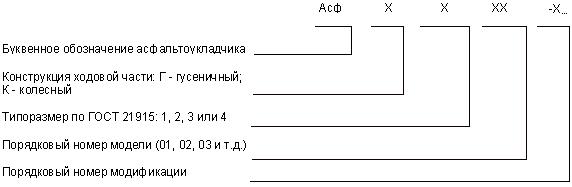 
Пример индексации асфальтоукладчика гусеничного третьего типоразмера по ГОСТ 21915 четвертой модели второй модификации: 
Асф-Г-3-04-2.
(Введен дополнительно. Изм. N 1).


2. ТЕХНИЧЕСКИЕ ТРЕБОВАНИЯ2.1. Характеристики2.1.1. Асфальтоукладчики следует изготавливать в соответствии с требованиями настоящего стандарта и нормативно-технической документации на асфальтоукладчики конкретных моделей, а также по рабочим чертежам, утвержденным в установленном порядке.
2.1.2. Конструкция асфальтоукладчиков должна обеспечивать:

регулировку ширины рабочего органа бесступенчатую гидравлическую или ступенчатую с шагом не более 250 мм;

установку заданных параметров уплотняющих рабочих органов; 

устройство покрытий на односкатном и/или двускатном дорожном полотне с продольным уклоном в соответствии с требованиями СНиП 2.05.02; 

заданную толщину и ширину укладываемого покрытия; 

ровность поверхности уложенного и предварительно уплотненного покрытия, замеряемую просветом под трехметровой рейкой, не выше: 3 мм - при наличии автоматической системы задания вертикальных отметок и 5 мм - при отсутствии такой системы;

устройство кромки покрытия с вертикальной стенкой;

прием смеси из автосамосвалов с задней разгрузкой;

доступность и безопасность мест смазки;

фильтрацию с заданной степенью очистки и удаление воздуха в гидросистеме при заполнении бака и в период работы;

подогрев выглаживающей плиты;

работу без дозаправки топливом не менее 10 моточасов;

заменяемость изнашивающих частей; 

возможность контроля давления рабочей жидкости в напорных гидролиниях для выполнения технической диагностики;

работу гидросистемы в заданных температурных режимах;

время технического ухода не более 7 ч в неделю.
2.1.3. Критерии предельного состояния асфальтоукладчика устанавливают в технических условиях и (или) в эксплуатационной документации на асфальтоукладчики конкретных моделей. 

(Измененная редакция, Изм. N 1).
2.1.4. Окраска асфальтоукладчиков производится в соответствии со схемой окраски для конкретной модели асфальтоукладчика. Класс покрытия - VI по ГОСТ 9.032, группа условий эксплуатации - по ГОСТ 9.104.
2.1.5. Асфальтоукладчики рекомендуется оборудовать:
электронными системами управления, обеспечивающими стабилизацию положения рабочих органов для выдерживания продольного и поперечного профилей покрытия;

автоматической системой управления количеством смеси в шнековой камере.
2.1.6. Требования эргономики и безопасности
2.1.6.1. Конструкция асфальтоукладчиков должна соответствовать требованиям ГОСТ 12.2.011.
2.1.6.2. Асфальтоукладчики должны быть оборудованы:

независимо действующими рабочей и стояночной тормозными системами или одной тормозной системой с независимыми органами управления при движении и стоянке;

кабиной или тентом для защиты от солнца и атмосферных осадков;

двумя рабочими местами оператора с мягко подрессоренными сидениями (асфальтоукладчики типоразмера 1 - одним рабочим местом);

органами управления основными рабочими операциями, в т.ч. запуском двигателя, с расположением их в зоне рабочего места оператора;

устройствами, препятствующими запуску двигателя посторонними лицами и при включенной передаче;

системой блокировки привода и рабочих органов;

приборами для контроля уровня топлива в баке, давления, температуры и степени загрязненности съемных фильтроэлементов в гидросистеме;

освещением контрольных приборов, рабочих органов и приемного бункера.
2.1.6.3. Конструкция асфальтоукладчика должна обеспечивать возможность наблюдения с рабочего места оператора за выгрузкой смеси в приемный бункер, за работой распределительных шнеков и уплотняющих рабочих органов.
2.1.6.4. В эксплуатационной документации следует указать требуемую защиту оператора от шума средствами индивидуальной защиты по ГОСТ 12.4.051, если уровень звука превышает показатели по ГОСТ 12.1.003.

(Измененная редакция, Изм. N 1).
2.1.6.5. Цвета сигнальные и знаки безопасности - по ГОСТ 12.4.026.
2.1.6.6. Воздух рабочей зоны - по ГОСТ 12.1.005. 
2.1.7. Требования технического обслуживания 
2.1.7.1. Конструкция асфальтоукладчика должна обеспечивать проведение ежесменного технического обслуживания одним оператором. 
2.1.7.2. Конкретные требования по приспособленности к техническому обслуживанию, а также перечень систем и узлов, подлежащих техническому обслуживанию, должны устанавливаться в технических условиях на асфальтоукладчики конкретных моделей.
2.2. Комплектность2.2.1. В комплект асфальтоукладчика входят: 

запасные части, инструмент и принадлежности согласно ведомости ЗИП;

эксплуатационная документация по ГОСТ 2.601;

сертификат соответствия (для техники, эксплуатируемой на территории России).

(Изменнная редакция, Изм. N 1).

2.3. Маркировка2.3.1. На каждом асфальтоукладчике должна быть прикреплена маркировочная табличка в соответствии с ГОСТ 12969, содержащая:

наименование предприятия-изготовителя или его товарный знак;

индекс асфальтоукладчика;

заводской номер;

год выпуска;

обозначение технических условий. 
2.3.2. Транспортная маркировка должна соответствовать ГОСТ 14192.

2.4. Упаковка

Требования к упаковке должны быть установлены в технических условиях на асфальтоукладчики конкретных моделей в соответствии с требованиями ГОСТ 9.014.

3. ПРАВИЛА ПРИЕМКИ И МЕТОДЫ ИСПЫТАНИЙ3.1. Правила приемки и методы испытаний асфальтоукладчиков - в соответствии с ГОСТ 27816 и техническими условиями на асфальтоукладчики конкретных моделей. 

Раздел 3. (Измененная редакция, Изм. N 1).

Раздел 4 исключен. Изм. N 1.
5. УКАЗАНИЯ ПО ЭКСПЛУАТАЦИИ

Требования к эксплуатации асфальтоукладчиков - по ГОСТ 25646.

6. ТРАНСПОРТИРОВАНИЕ И ХРАНЕНИЕ6.1. Транспортирование асфальтоукладчиков осуществляют любым видом транспорта в соответствии с правилами, действующими на данном виде транспорта, и ГОСТ 15150.
6.2. Требования к хранению устанавливают в технических условиях в соответствии с ГОСТ 15150.
6.3. Требования к консервации устанавливают в технических условиях в соответствии с ГОСТ 9.014.

7. ГАРАНТИИ ИЗГОТОВИТЕЛЯ7.1. Изготовитель гарантирует соответствие асфальтоукладчика требованиям настоящего стандарта и технических условий при соблюдении правил эксплуатации, хранения и транспортирования.
7.2. Гарантийный срок эксплуатации - 18 мес со дня ввода в эксплуатацию, но не более 20 мес со дня отгрузки с завода.

Наименование государстваНаименование национального органа стандартизацииРеспублика БеларусьБелстандартКыргызская РеспубликаКыргызстандартРеспублика МолдоваГосдепартамент МолдовастандартРоссийская ФедерацияГосстандарт РоссииРеспублика ТаджикистанТаджикгосстандартТуркменистанТуркменглавгосинспекцияУкраинаГосстандарт УкраиныОбозначение НТД, на который дана ссылкаНомер раздела, пунктаГОСТ 2.601-682.2.1ГОСТ 9.014-782.4; 6.3ГОСТ 9.032-742.1.4ГОСТ 9.104-792.1.4ГОСТ 12.1.003-831.4ГОСТ 12.1.005-882.1.6.6ГОСТ 12.1.012-901.4ГОСТ 12.2.011-752.1.6.1ГОСТ 12.4.026-762.1.6.5ГОСТ 12.4.051-872.1.6.4ГОСТ 17.2.2.02-861.4ГОСТ 17.2.2.05-861.4ГОСТ 9128-841.2ГОСТ 12969-672.3.1ГОСТ 14192-772.3.2ГОСТ 15150-691.3; 6.1; 6.2ГОСТ 17822-911.4ГОСТ 25569-823ГОСТ 25646-835ГОСТ 27816-884СНиП 2.05.02-852.1.2ТипоразмерШирина укладки, ммШирина укладки, ммминимальная, не болеемаксимальная11000До 300021500" 450032000" 700043000Св. 7000Наименование показателяЗначения показателя для типоразмеровЗначения показателя для типоразмеровЗначения показателя для типоразмеровЗначения показателя для типоразмеров1234Мощность номинальная, кВт, не менее202545св. 0,95Толщина укладываемого слоя, мм минимальная, не более 30303030максимальная, не менее 150250300300Коэффициент уплотнения, не менее*:- для смесей А, Б, В0,850,850,850,85- для смесей Г, Д0,80,80,80,8Вместимость бункера, т, не менее24810______________* Для смесей А, Б, В (по ГОСТ 9128) при рабочей скорости асфальтоукладчика 2,5-3,0 м/мин и толщине уплотняемого слоя 80 мм.______________* Для смесей А, Б, В (по ГОСТ 9128) при рабочей скорости асфальтоукладчика 2,5-3,0 м/мин и толщине уплотняемого слоя 80 мм.______________* Для смесей А, Б, В (по ГОСТ 9128) при рабочей скорости асфальтоукладчика 2,5-3,0 м/мин и толщине уплотняемого слоя 80 мм.______________* Для смесей А, Б, В (по ГОСТ 9128) при рабочей скорости асфальтоукладчика 2,5-3,0 м/мин и толщине уплотняемого слоя 80 мм.______________* Для смесей А, Б, В (по ГОСТ 9128) при рабочей скорости асфальтоукладчика 2,5-3,0 м/мин и толщине уплотняемого слоя 80 мм.Для смесей Г, Д (по ГОСТ 9128) при рабочей скорости асфальтоукладчика не менее 5,0 м/мин и толщине уплотняемого слоя 80 мм.Для смесей Г, Д (по ГОСТ 9128) при рабочей скорости асфальтоукладчика не менее 5,0 м/мин и толщине уплотняемого слоя 80 мм.Для смесей Г, Д (по ГОСТ 9128) при рабочей скорости асфальтоукладчика не менее 5,0 м/мин и толщине уплотняемого слоя 80 мм.Для смесей Г, Д (по ГОСТ 9128) при рабочей скорости асфальтоукладчика не менее 5,0 м/мин и толщине уплотняемого слоя 80 мм.Для смесей Г, Д (по ГОСТ 9128) при рабочей скорости асфальтоукладчика не менее 5,0 м/мин и толщине уплотняемого слоя 80 мм.